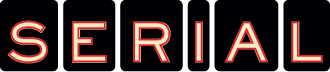 Episode Six: The Case Against Adnan SyedName:    Date:  What is the biggest piece of physical evidence against Adnan and where was it found?  What was so significant out the evidence? How does the defense argue against the legitimacy of this evidence? The night before Hae disappears, how many times did Adnan call her?  How many times did Adnan try to call Hae after she had “disappeared”. Do you believe this makes Adnan seem guilty? Explain.What had Adnan written in pen at the top of the note? Do you think that this is significant or not? Explain.  What does Kathy describe about Adnan’s behavior the night of Hae’s murder?  What is your opinion of her description of his behavior?  Is it significant or is it too subjective in nature to be used as evidence?  Why is Kathy’s testimony not look good for Adnan?  Specifically, how does the fact that she is “objective” add to the legitimacy of what she describes from the night she saw Adnan and Jay?         Who is the second person who can put Adnan and Jay together the night of Hae’s murder? Is this significant in proving Jay’s story or is it irrelevant in supporting Jays assertion that Adnan killed Hae? Explain. How does she describe about Adnan’s appearance that night?  Based on what Jay describes happened that night, why does her description not align with Jay’s story?  What is your reaction to this?  Does it help, hurt or have not impact on proving Adnan’s innocence?  Why is Nisha’s call so important to this case?   What information do we learn that should make us question whether or not this call actually happened, as described by Jay, the night of Hae’s murder. At Adnan’s trial, how is the whole truth about this call not presented to the jury?  If you are Adnan’s lawyer, what information should your rebuttal questions to Nisha illicit?   Describe the “relationship” between Adnan and Sarah (the Podcast’s narrator) as described by her?  What is your impression of this?  Is this what you would expect based on the circumstances of their interactions? Explain.  When people say to Sarah, “The Adnan I know would never do something like this”, what are they suggesting about Adnan?  Does this have any impact on your opinion of Adnan, and whether or not he could have committed this murder? What is Sarah’s response when Adnan asks her, “What’s your interest in this case”?  How does Adnan respond to her explanation?  After listening to this podcast, do you believe that Adnan is guilty or not?  Explain. 